บันทึกข้อความ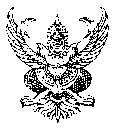 ส่วนราชการ    โรงเรียนคลองขลุงราษฎร์รังสรรค์                                                                               .                    ที่                                                                   วันที่ ..........................................................................................เรื่อง  ขออนุมัติงบประมาณซ่อมแซมครุภัณฑ์ชำรุดเรียน  ผู้อำนวยการโรงเรียนคลองขลุงราษฎร์รังสรรค์ด้วย ข้าพเจ้า...............................................(ฝ่าย/กลุ่ม/สาระฯ/งาน) ........................................................  มีความประสงค์ขอซ่อมแซมครุภัณฑ์  ดังรายการต่อไปนี้  ……………………………………………………….………………….…………  เลขครุภัณฑ์......................................สภาพการชำรุด....................................................................................................................................เหตุผลความจำเป็น..............................................................................................................................……………………………………………………….………………….…………  เลขครุภัณฑ์......................................สภาพการชำรุด....................................................................................................................................เหตุผลความจำเป็น..............................................................................................................................……………………………………………………….………………….…………  เลขครุภัณฑ์......................................สภาพการชำรุด....................................................................................................................................เหตุผลความจำเป็น..............................................................................................................................ในการนี้  จึงอนุมัติงบประมาณเพื่อดำเนินการซ่อมแซมครุภัณฑ์ดังกล่าว และขอความอนุเคราะห์ให้หัวหน้างานพัสดุ แต่งตั้งคณะกรรมการตรวจสอบสภาพครุภัณฑ์ชำรุด เพื่อประเมินสภาพครุภัณฑ์ต่อไปจึงเรียนมาเพื่อโปรดพิจารณาลงชื่อ.................................................ผู้เสนอ 			(.........................................)ลงชื่อ ......................................................			ลงชื่อ ......................................................          (..........................................)			           (..........................................)ผู้ช่วยรองผู้อำนวยการกลุ่มบริหารงาน.................................	รองผู้อำนวยการกลุ่มบริหารงาน.....................................---------------------------------------------------------------------------------------------------------------------------------------------ความเห็นหัวหน้างานพัสดุ  	 	    - ประวัติการซ่อมแซมครุภัณฑ์จำนวน........................ ครั้ง- ขออนุมัติแต่งตั้งคณะกรรมการตรวจสอบสภาพครุภัณฑ์ จำนวน 3 ราย ดังนี้	1.................................................................................		ตำแหน่ง.........................................................	2.................................................................................		ตำแหน่ง.........................................................	3.................................................................................		ตำแหน่ง.........................................................ลงชื่อ.................................................หัวหน้างานพัสดุ 	                  (นางสาวเอื้อมดาว  แก้วเทพ)						วันที่.................เดือน...................................พ.ศ.............ความเห็นคณะกรรมการตรวจสอบสภาพครุภัณฑ์ชำรุด จากการตรวจสอบครุภัณฑ์ชำรุด เมื่อวันที่.................... เดือน........................................ พ.ศ.……………..……..พบว่า.............................................................................................................................................................................. จึงลงความเห็น    สมควรซ่อม     ไม่สมควรซ่อม เนื่องจาก............................................................................... ลงนาม............................................คณะกรรมการฯ รายที่ 1 ลงนาม............................................คณะกรรมการฯ รายที่ 2ลงนาม............................................คณะกรรมการฯ รายที่ 3วันที่.................เดือน...................................พ.ศ....................--------------------------------------------------------------------------------------------------------------------------------------------ความเห็นหัวหน้างานนโยบายและแผน  เห็นสมควรซ่อมครุภัณฑ์ตามเสนอ โดยให้เบิกเงินงบประมาณ ประเภทเงินอุดหนุนรายหัว  งบดำเนินงาน   ค่าซ่อมแซมครุภัณฑ์  โครงการจัดหาและซ่อมแซมครุภัณฑ์เพื่อการเรียนการสอนและการบริหารจัดการ  เห็นสมควรมอบงานพัสดุดำเนินการจำหน่ายพัสดุในรายการที่ไม่สมควรซ่อม ตามระเบียบต่อไปลงชื่อ.................................................หัวหน้างานนโยบายและแผน 	                     (นางอริสรา  แสนแก้ว)						วันที่.................เดือน...................................พ.ศ.............--------------------------------------------------------------------------------------------------------------------------------------------ความเห็นรองผู้อำนวยการกลุ่มบริหารงานงบประมาณ....................................................................................................................................................................................................................................................................................................................................................................................ลงชื่อ  ว่าที่ ร.ต.................................................. 	                                          (บุญเพชร  ด้วงมูล)รองผู้อำนวยการโรงเรียนคลองขลุงราษฎร์รังสรรค์วันที่.................เดือน...................................พ.ศ.............--------------------------------------------------------------------------------------------------------------------------------------------ความเห็นผู้อำนวยการโรงเรียน....................................................................................................................................................................................................................................................................................................................................................................................ลงชื่อ  ....................................................... 	                      (นายวิรัช  วันบรรเจิด)ผู้อำนวยการโรงเรียนคลองขลุงราษฎร์รังสรรค์วันที่.................เดือน...................................พ.ศ.............--------------------------------------------------------------------------------------------------------------------------------------------หัวหน้างานพัสดุ	- รับทราบ และดำเนินการตามระเบียบพัสดุต่อไปลงชื่อ  .......................................................หัวหน้างานพัสดุ 	                            (นางสาวเอื้อมดาว  แก้วเทพ)						วันที่.................เดือน...................................พ.ศ.............